2022年４月号（No.128）社協だより表紙イラスト　応募用紙□ 応募に関する確認事項を確認しました。(□に✓を記入してください。)作品裏面に、氏名、学校名、学年を記入してください。●●●アンケートにご協力ください●●●　（当てはまる項目に〇の記入をお願いいたします）①この応募を何で知りましたか　　　　　 　　社協だより ・ 社協ﾎｰﾑﾍﾟｰｼﾞ ・ ﾌｪｲｽﾌﾞｯｸ中日ﾎｰﾑﾆｭｰｽ ・ 高校②瀬戸市社会福祉協議会を知っていますか　　 知っている ・ 知らない③デジタル作品を提出したいですか　　　　　 したい ・ したくない④今後も募集があれば応募したいですか　　　 したい ・ したくない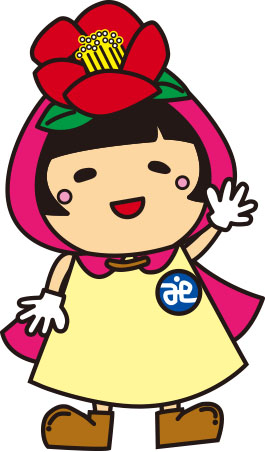 （ふりがな）氏名住所〒学校名作品紹介100文字程度で作品をご紹介ください。年齢・学年歳　　　　年生連絡先本人・保護者の電話番号：（〇をつけてください）保護者署名